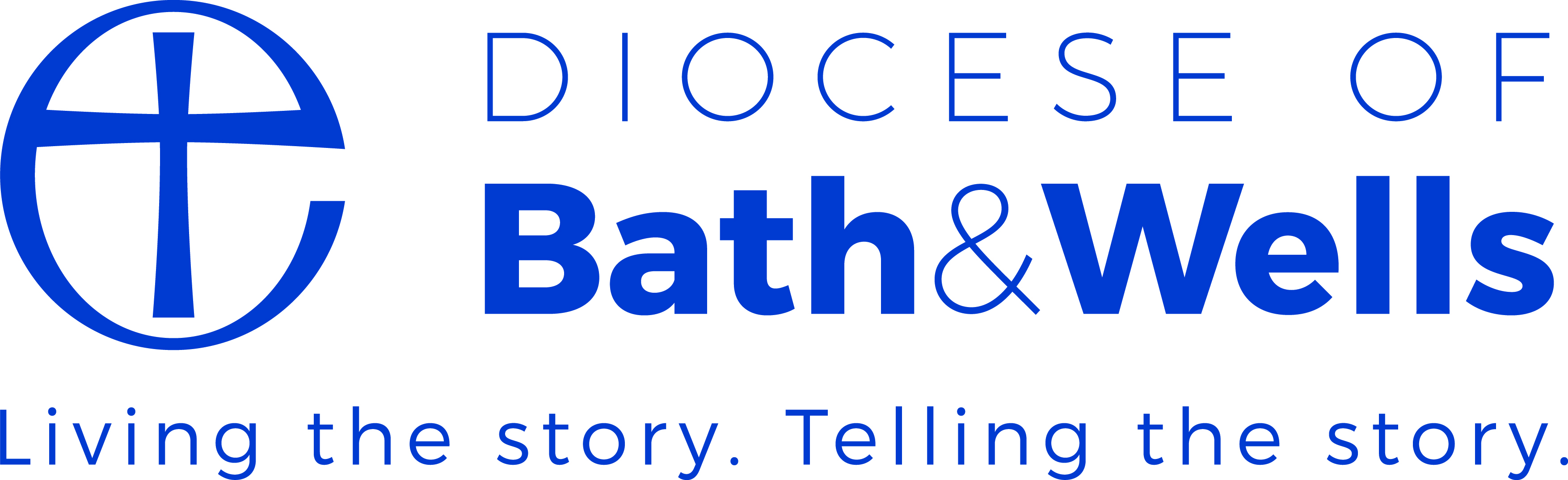  Name:Address:Email:Tel:Alt. Tel:Alt. Tel:Alt. Tel:Date of Ordination as Deacon:     Date of Ordination as Deacon:     Date of Ordination as Deacon:     Date of staring current appointment in this Diocese:Date of staring current appointment in this Diocese:Date of staring current appointment in this Diocese:Date of staring current appointment in this Diocese:Date of staring current appointment in this Diocese:Date of staring current appointment in this Diocese:Please give details of proposed course of study and dates, together with details of your interest in this area:Please give details of proposed course of study and dates, together with details of your interest in this area:Please give details of proposed course of study and dates, together with details of your interest in this area:Please give details of proposed course of study and dates, together with details of your interest in this area:Please give details of proposed course of study and dates, together with details of your interest in this area:Please give details of proposed course of study and dates, together with details of your interest in this area:Please give details of proposed course of study and dates, together with details of your interest in this area:Please give details of proposed course of study and dates, together with details of your interest in this area:Please give details of proposed course of study and dates, together with details of your interest in this area:Please give details of proposed course of study and dates, together with details of your interest in this area:CostsCostsCostsCostsCostsCostsCostsCostsCostsCostsCourse:Course:Course:Course:Course:Course:Course:£  £  £  Travel:Travel:Travel:Travel:Travel:Travel:Travel:£  £  £  Other Expenditure (please specify):Other Expenditure (please specify):Other Expenditure (please specify):Other Expenditure (please specify):Other Expenditure (please specify):Other Expenditure (please specify):Other Expenditure (please specify):£  £  £  Details of other grants applied for (please be specific):Details of other grants applied for (please be specific):Details of other grants applied for (please be specific):Details of other grants applied for (please be specific):Details of other grants applied for (please be specific):Details of other grants applied for (please be specific):Details of other grants applied for (please be specific):Details of other grants applied for (please be specific):Details of other grants applied for (please be specific):Details of other grants applied for (please be specific):Please give details and dates of previous diplomas/degrees:Please give details and dates of previous diplomas/degrees:Please give details and dates of previous diplomas/degrees:Please give details and dates of previous diplomas/degrees:Please give details and dates of previous diplomas/degrees:Please give details and dates of previous diplomas/degrees:Please give details and dates of previous diplomas/degrees:Please give details and dates of previous diplomas/degrees:Please give details and dates of previous diplomas/degrees:Please give details and dates of previous diplomas/degrees:Signed:Signed:Dated:Dated:Dated:Any agreed grant will be paid direct to your bank account via BACS.Any agreed grant will be paid direct to your bank account via BACS.Any agreed grant will be paid direct to your bank account via BACS.Any agreed grant will be paid direct to your bank account via BACS.Any agreed grant will be paid direct to your bank account via BACS.Any agreed grant will be paid direct to your bank account via BACS.Any agreed grant will be paid direct to your bank account via BACS.Any agreed grant will be paid direct to your bank account via BACS.Any agreed grant will be paid direct to your bank account via BACS.Any agreed grant will be paid direct to your bank account via BACS.Payable to:Payable to:Payable to:Sort Code:Sort Code:Sort Code:Sort Code:Sort Code:Sort Code:Account No:FOR OFFICE USE ONLYFOR OFFICE USE ONLYFOR OFFICE USE ONLYFOR OFFICE USE ONLYFOR OFFICE USE ONLYFOR OFFICE USE ONLYFOR OFFICE USE ONLYFOR OFFICE USE ONLYFOR OFFICE USE ONLYFOR OFFICE USE ONLYFinance Cost Code:Finance Cost Code:Finance Cost Code:6433UA-04TRAI / 6420UA-04TRAI (IME)6433UA-04TRAI / 6420UA-04TRAI (IME)6433UA-04TRAI / 6420UA-04TRAI (IME)6433UA-04TRAI / 6420UA-04TRAI (IME)6433UA-04TRAI / 6420UA-04TRAI (IME)6433UA-04TRAI / 6420UA-04TRAI (IME)6433UA-04TRAI / 6420UA-04TRAI (IME)Training Grant:Training Grant:Training Grant:£££££££Signed Training Team Leader:Signed Training Team Leader:Signed Training Team Leader:Date:Date:Date: